MA Photography, Landscape and the Environment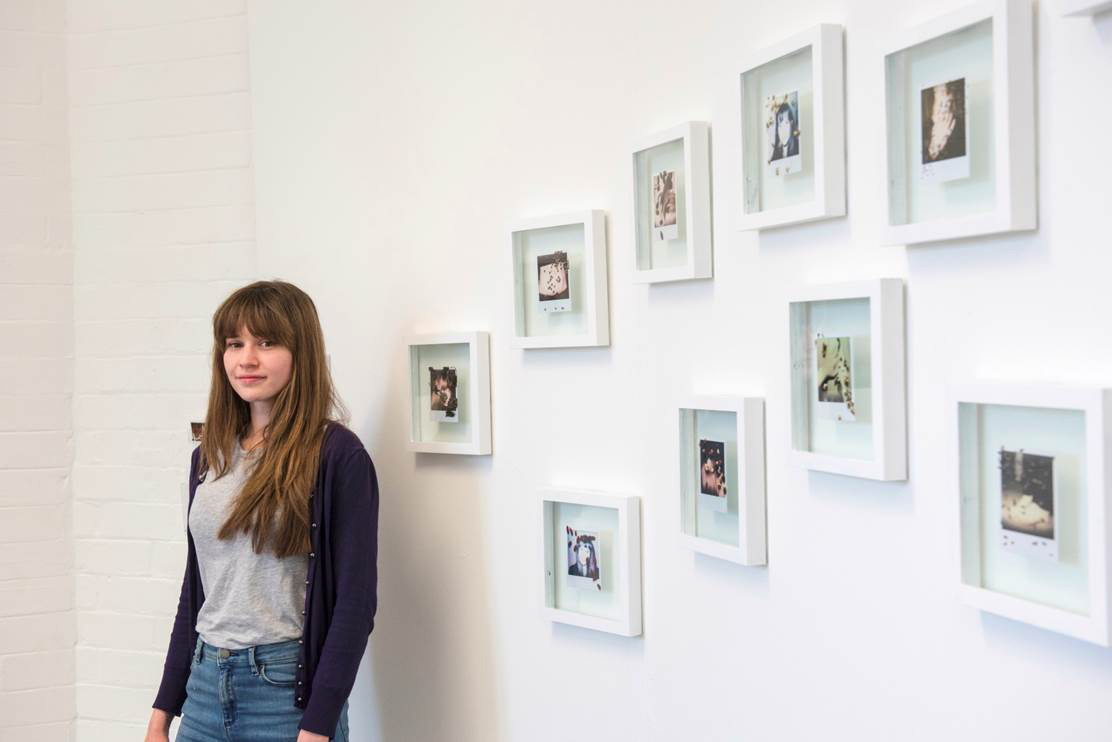 COURSE OVERVIEWCONTACTAlex Thimm, Course Coordinator MA Photography	 a.thimm@hca.ac.ukKey FactsStart of Course – September Day of study –Thursday (one day per week study mode – you will need to spend extra time to develop your photographic project)Activities – weekly programme with Seminars, Artist & Scientists and Campaigners talks, practical tasks, academic tasks, Group Critiques, Student presentations, 1to1 tutorials, Group Tutorials, Gallery/Festival visits tbcAnnual Symposium in Hereford All activities on-line – but face to face tutorials at Campus availableTutors include staff at HCA and associate on-line tutors Facilities at CRC are free to access 5 days per week (inductions required)Equipment may be borrowed for 3 days at a time 3 x 60 credits Segments each leading to a qualificationFinal Degree show at Hereford College of Arts & On-line (and/or external Gallery) Although the key focus of the programme is the Environment that includes much wider potential practice than ‘traditional’ Landscape Photography. Engagement with cultural, social and contemporary issues and personal interpretations of environments will lead and inspire photographic responses and the creation of work which could be documentary practice to fine art, mixed media and installations. Programme Length24 Months, Part Time (90 weeks)Semester 1/2: September to April/MaySemester 3/4: May/June to DecemberSemester 5/6: January to SeptemberLocation		On-line &Hereford College of Arts, College Road Campus, HerefordStudent Numbers Approx. 12-18Teaching Days1 days per week, ThursdaysOn-line but free access to facilities in HerefordVaried programme with Artist talks, Seminars, Tutorials Eminent associate tutor, Helen SearFacilitiesUse of all facilities i.e. studios, workshops, library, e-books Workshops: set times for on-line inductions and classes Photographic Studios and High end Scanner availableRoom ResourcesResearch spaces and IT available Lecture and seminar roomsEntry RequirementsApplicants should be (or about to become) graduates.Applicants should submit a short proposal and electronic portfolio.Graduates within art, design and media will be considered.Professional Photographers who wish to reposition their practice may also qualify.